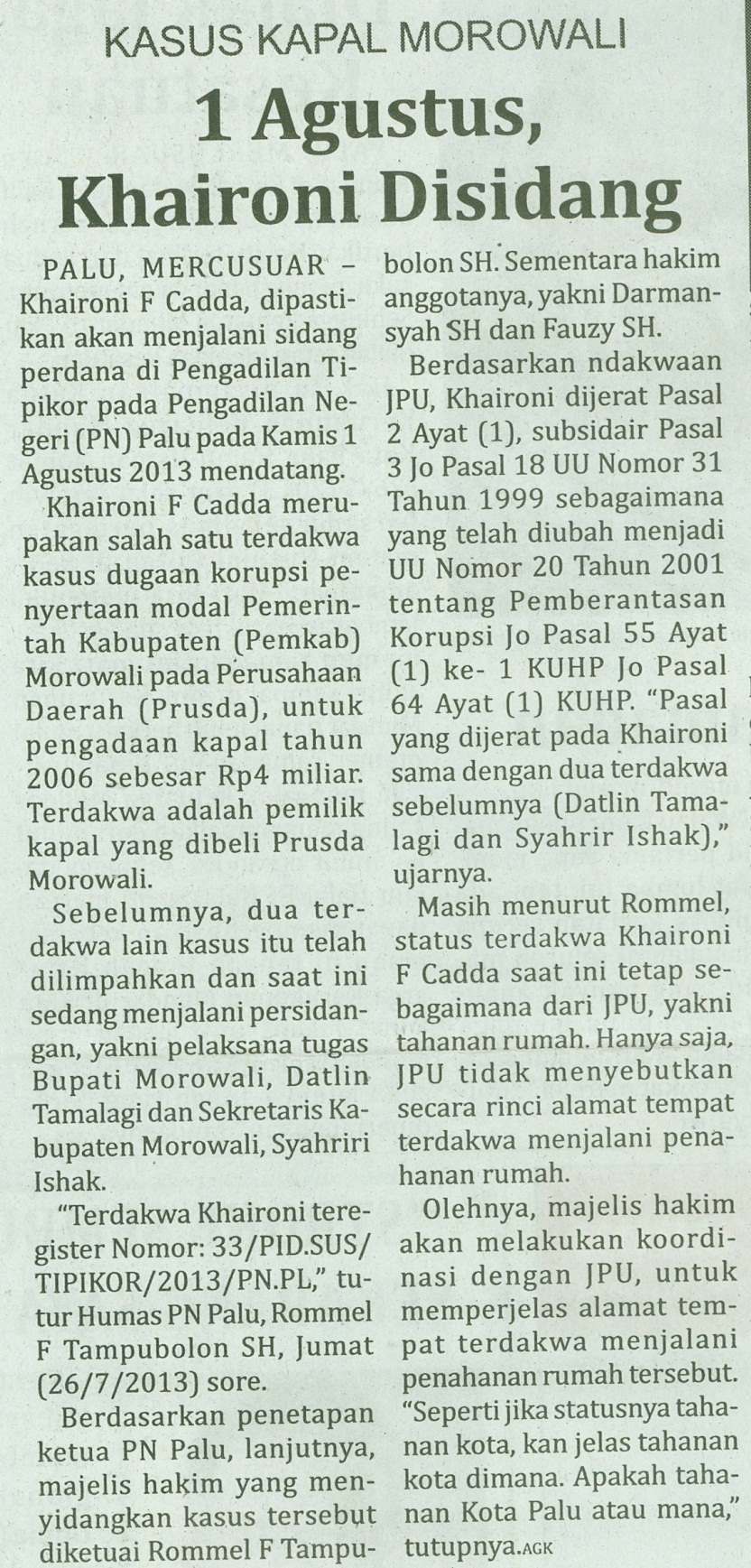 Harian    	:MercusuarKasubaudSulteng IHari, tanggal:Sabtu, 27 Juli 2013KasubaudSulteng IKeterangan:Halaman 6  Kolom 8-9KasubaudSulteng IEntitas:Kabupaten MorowaliKasubaudSulteng I